Nazwa usługi:Zmiana imienia i/lub nazwiska w trybie administracyjnyWymagane dokumenty:Wniosek o zmianę imienia i/lub nazwiska  Załączniki: - oświadczenie drugiego rodzica (opiekuna prawnego) o zgodzie na zmianę imienia i/lub nazwiska dziecka (jeżeli zmiana nazwiska rozciąga się na małoletnie dzieci) - złożone w obecności urzędnika stanu cywilnego - oświadczenie dziecka powyżej 13 lat o zgodzie na zmianę jego imienia i/lub nazwiska  - złożone w obecności urzędnika stanu cywilnego Opłaty:Opłata skarbowa: - za wydaną decyzję w sprawie zmiany imienia lub nazwiska – 37,00 złTermin załatwienia sprawy: Do 30 dni zgodnie z KPAMiejsce załatwienia sprawy: Urząd Gminy w Zawidzu, pokój nr 20, tel. 24 276-61-60Odpowiedzialny za załatwienie sprawy:Kierownik Urzędu Stanu CywilnegoWynik sprawy:Wydanie decyzji administracyjnej o zmianie imienia lub nazwiskaNaniesienie wzmianki w akcie urodzenia i małżeństwa lub przesłanie informacji o naniesieniu wzmianki o zmianie imienia lub nazwiska do miejsca sporządzenia tych aktów i aktów urodzeń dzieciAktualizacja danych dot. imienia lub nazwiska w bazie PESELTryb odwoławczy: Odwołanie wnosi się do Wojewody Mazowieckiego w terminie 14 dni od dnia doręczenia decyzji odmownej wnioskodawcy za pośrednictwem organu, który ją wydałPodstawa prawna: Ustawa z dnia 17 października 2008 r. o zmianie imienia i nazwiska (Dz. U. z 2008 r. Nr 220, poz. 1414 ze zm.)Uwagi:Opłatę skarbową na rachunek bankowy Urzędu Gminy Zawidz - BS „Mazowsze” w Płocku Oddział w Zawidzu Nr 27 9042 1055 0390 0619 2000 0010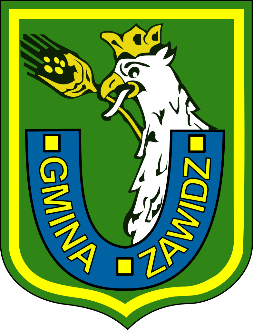 Zmiana imienia i/lub nazwiska w trybie administracyjnymUrząd Gminy Zawidz